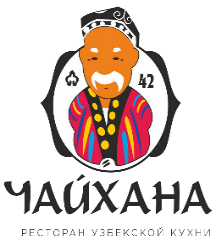 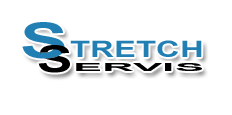 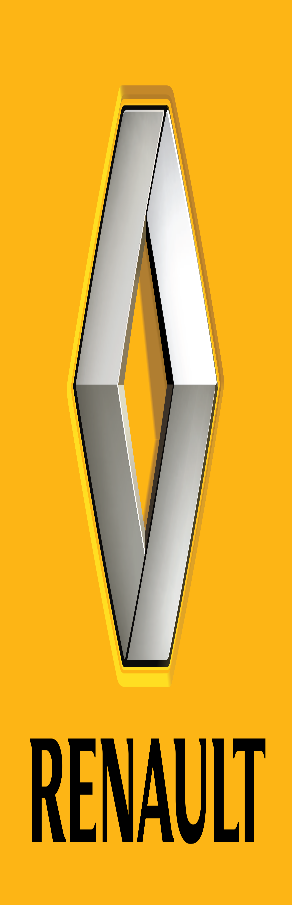 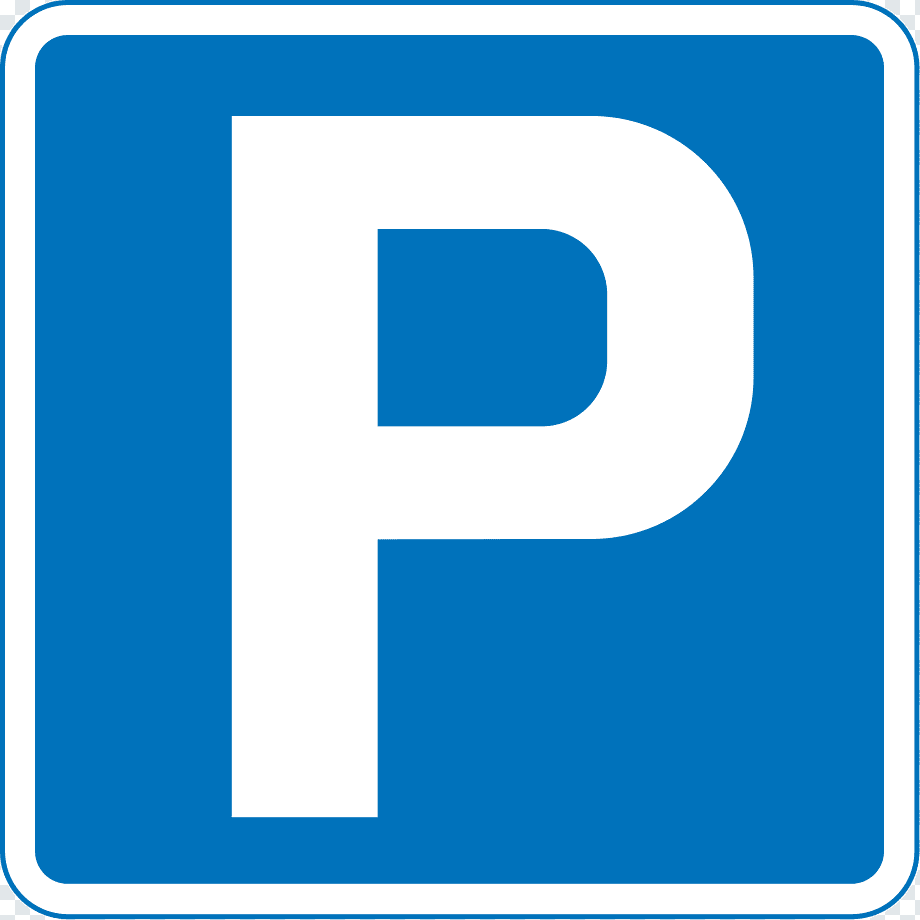 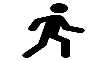 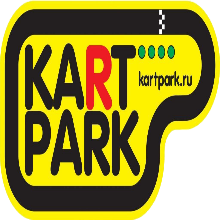                                                                                                                            торговые контейнеры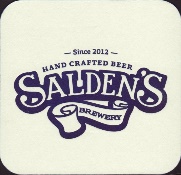 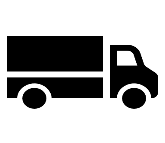        В Тулу